Diese Aufgaben eignen sich als Schreibübung oder als Klassenarbeit.Verfasse eine Inhaltsangabe der Ballade „John Maynard“ von Theodor FontaneSchritt 1 
Lies die Ballade „John Maynard“ von Theodor Fontane aufmerksam durch und schreibe wesentliche Informationen heraus (siehe Seite 3).Schritt 2 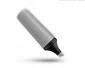 Versetze dich nun in die Rolle des Kapitäns (vgl. Zeile 31). Was erfahren wir im Text über ihn (Markiere!). Welche Gefühle, Gedanken, Hoffnungen hat er?
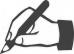 Schritt 3   Schreibe nun deine Inhaltsangabe.
Schritt 4     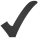 Überprüfe deinen Text mit Hilfe der Checkliste auf der Rückseite.Schritt 5  Tausche deinen Text mit einer Mitschülerin / einem Mitschüler aus und bewerte ihn mit Hilfe der Checkliste (verwende einfach eine andere Farbe zum Ankreuzen) und schreibe einen kurzen Kommentar.Schritt 6     … für die Schnellen!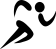 Bearbeite die Aufgaben  zur Gattung und zu Stilmitteln auf Seite5.Theodor Fontane:John MaynardJohn Maynard!
„Wer ist John Maynard?"
„John Maynard war unser Steuermann,
aushielt er, bis er das Ufer gewann,
er hat uns gerettet, er trägt die Kron',
er starb für uns, unsre Liebe sein Lohn.
John Maynard." Die „Schwalbe" fliegt über den Erie-See,
Gischt schäumt um den Bug wie Flocken von Schnee;
von Detroit fliegt sie nach Buffalo -
die Herzen aber sind frei und froh,
und die Passagiere mit Kindern und Fraun
im Dämmerlicht schon das Ufer schaun,
und plaudernd an John Maynard heran
tritt alles: „Wie weit noch, Steuermann?"
Der schaut nach vorn und schaut in die Rund:
„Noch dreißig Minuten ... Halbe Stund." Alle Herzen sind froh, alle Herzen sind frei -
da klingt's aus dem Schiffsraum her wie Schrei,
„Feuer!" war es, was da klang,
ein Qualm aus Kajüt und Luke drang,
ein Qualm, dann Flammen lichterloh,
und noch zwanzig Minuten bis Buffalo. Und die Passagiere, bunt gemengt,
am Bugspriet stehn sie zusammengedrängt,
am Bugspriet vorn ist noch Luft und Licht,
am Steuer aber lagert sich´s dicht,
und ein Jammern wird laut: „Wo sind wir? wo?"
Und noch fünfzehn Minuten bis Buffalo. - Der Zugwind wächst, doch die Qualmwolke steht,
der Kapitän nach dem Steuer späht,
er sieht nicht mehr seinen Steuermann,
aber durchs Sprachrohr fragt er an:
„Noch da, John Maynard?"
„Ja,Herr. Ich bin."
„Auf den Strand! In die Brandung!"
„Ich halte drauf hin."
Und das Schiffsvolk jubelt: „Halt aus! Hallo!"
Und noch zehn Minuten bis Buffalo. - -„Noch da, John Maynard?" Und Antwort schallt's
mit ersterbender Stimme: „Ja, Herr, ich halt's!"
Und in die Brandung, was Klippe, was Stein,
jagt er die „Schwalbe" mitten hinein.
Soll Rettung kommen, so kommt sie nur so.
Rettung: der Strand von Buffalo!

Das Schiff geborsten. Das Feuer verschwelt.
Gerettet alle. Nur einer fehlt!Alle Glocken gehn; ihre Töne schwell'n
himmelan aus Kirchen und Kapell'n,
ein Klingen und Läuten, sonst schweigt die Stadt,
ein Dienst nur, den sie heute hat:
Zehntausend folgen oder mehr,
und kein Aug' im Zuge, das tränenleer. Sie lassen den Sarg in Blumen hinab,
mit Blumen schließen sie das Grab,
und mit goldner Schrift in den Marmorstein
schreibt die Stadt ihren Dankspruch ein:„Hier ruht John Maynard! In Qualm und Brand
hielt er das Steuer fest in der Hand,
er hat uns gerettet, er trägt die Kron,
er starb für uns, unsre Liebe sein Lohn.
John Maynard."Wortangaben auf  Seite 3Wortangaben: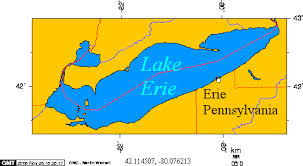 Kajüte: ist ein Wohn-, Aufenthalts- oder 
Schlafraum eines Schiffes.Luke: (seemännisch) bezeichnet 
eine Öffnung im Deck oder in der SchiffswandBugspriet: über den Bug hinausragende 
Segelstange (auch Klüverbaum)
Steuermann: Hier ist der Rudergänger gemeint, 
der das Ruder bedient und das 
Wasserfahrzeug tatsächlich steuert.
Zugwind: spürbare, strömende Bewegung der Luft
Sprachrohr: Kommunikationsmittel an Bord (z.B. vom Oberdeck zum Unterdeck) Notizen  Ort:   	Zeit: 	Situation: 	Personen: 	Handlung: 	Name Verfasser	Name Beurteiler	Checkliste Inhaltsangabe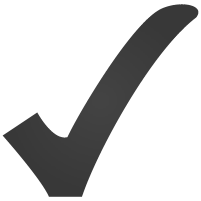 Kommentar:Gattung und Stilmittel 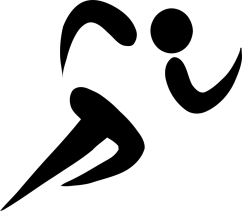 Eine Ballade erzählt eine dramatische Begebenheit in Gedichtform. Sie enthält Elemente aus allen drei literarischen Gattungen. Welche Elemente erkennst du in der Ballade „John Maynard“?Untersuche die Stilmittel der Ballade. Finde …
ein Beispiel für eine Alliteration: __________________________________________________	(Strophe      , Vers          )ein Beispiel für einen Vergleich: __________________________________________________	(Strophe      , Vers          )ein Beispiel für eine Personifikation: __________________________________________________	(Strophe      , Vers          )Inhalt:Du informierst über den Verfasser, die Textsorte und den Titel.Du informierst grob zusammenfassend über das Geschehen (Kernaussage).Du gehst kurz auf den formalen Aufbau ein.Du nennst die Ausgangssituation.Du nennst die Hauptpersonen, den Schauplatz und die Zeit.Die einzelnen Handlungsschritte werden in chronologischer Reihenfolge dargestellt.Du nennst nur Wesentliches 
(alle Informationen, die wichtig sind, um die Zusammenhänge zu begreifen).Du formulierst einen kurzen Schluss 
(Urteil / Bewertung / Kommentar mit Begründung).Stil: präzise, sachlich, sinnvoll verknüpfte Sätze, keine wörtliche RedeWortwahl: treffend, abwechslungsreichGliederung: E-H-S, in Absätze gegliedertTempus: PräsensSprachrichtigkeit: R, Z, Gr etc.Dramatische ElementeEpische ElementeLyrische Elemente